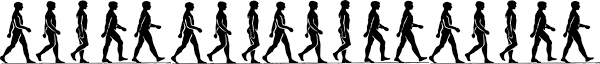 1. Do a self-guided walking tour. Bring your family and friends or work mates on a trip around the community—which could easily cover a couple kilometers. Check out http://heritageyukon.ca/our-heritage/self-guided-walking-tours to download audio files for your ipod/ device. (2,000 steps)2. Enjoy a 10-minute walk after lunch or dinner each day. Bonus: Walking after a meal helps improve digestion. (1,000 steps) 3. For every 45 minutes you spend at your computer, go for a five-minute walk around your office or block. (500 steps)4. Need to take a personal call at work or dial a friend at home? Go outside and walk as you talk for 10 minutes. (1,000 steps)5. While grocery shopping, leave your cart or basket at the end of each aisle, walk to get your items, then walk back. (1,000 steps)6. Plan a family outing to a local attraction where walking is the main activity, like the Yukon Wildlife Preserve. (4,000 steps) 7. Take your pup for a 20-minute stroll. Don’t have a dog? Ask a friend or the Mae Bachur Shelter if you can walk a dog. (2,000 steps)8. Before you hop in the car to run an errand, assess whether you could be walking instead. A kilometer to your destination and another kilometer home is an achievable distance to walk, and you’d save some gas, too. (4,000 steps)9. Instead of meeting your friend for coffee, go for a walk in the woods. (3,000 steps)10. Take the stairs instead of the escalator or elevator. (100 steps)